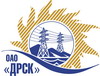 Открытое акционерное общество«Дальневосточная распределительная сетевая  компания»ИТОГОВЫЙ ПРОТОКОЛПРЕДМЕТ ЗАКУПКИ: открытый запрос предложений на право заключения Договора на выполнение работ: Огнезащитная обработка деревянных конструкций СП "ЦЭС" филиала "АЭС" (закупка 1628 раздела 10  ГКПЗ 2014 г.).Плановая стоимость: 700 000,0  руб. без НДС. Указание о проведении закупки от 24.04.2014 № 99.ПРИСУТСТВОВАЛИ: постоянно действующая Закупочная комиссия 2-го уровня ВОПРОСЫ ЗАСЕДАНИЯ ЗАКУПОЧНОЙ КОМИССИИ:О прекращении процедуры запроса предложений на выполнение работ «Огнезащитная обработка деревянных конструкций СП "ЦЭС" филиала "АЭС" до окончания подачи конвертов в связи с корректировкой Технического задания.РЕШИЛИ:Прекратить процедуру запроса предложений на выполнение работ «Огнезащитная обработка деревянных конструкций СП "ЦЭС" филиала "АЭС" до окончания срока подачи конвертов на основании пункта 12 Извещения и пункта 4.1.12. Закупочной документации. Организатору (Заказчику) провести процедуру запроса предложений повторно после корректировки Технического задания.Ответственный секретарь Закупочной комиссии 2 уровня                                   О.А.МоторинаТехнический секретарь Закупочной комиссии 2 уровня                                        О.В.Чувашова            № 331/ПрУ-Вг. Благовещенск14 мая 2014 г.